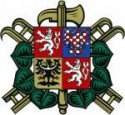 Sdružení hasičů Čech, Moravy a SlezskaSbor dobrovolných hasičů Bílsko organizujev sobotu 11. dubna 2015 SBĚR STARÉHO ŽELEZASvážecí vůz (traktor s vlečkou) v uvedené době projede obcí 
a železo bude kompletně nakládáno a sváženo členy sboru.Prosíme občany, aby kovový šrot připravili před své domy. 
Na těžší předměty, nebo šrot uložený na jiném, než obvyklém místě, upozorněte a hasiči Vám rádi pomohou. Věříme, že využijete úklidu k likvidaci starého železa 
a podpoříte tuto akci, ze které bude výtěžek použit na činnost sboru. Za pomoc našemu sboru Vám touto formou děkujeme.